.Intro: 8 CountsS1. Heel Strut, Heel Strut, Side Rock Cross, Side Touch, Side Touch, Chasse 1/4.S2. Step ¼ Cross, ½ turn cross, Side Touch, Side Touch, Chasse.S3. Cross Back Side, behind ¼ step, Rocking chair, Shuffle Fwd.S4. Cross Back Side, Behind ½ Turn, Coaster Step, Run Run Run.Tag: to be added at the end of walls 2-4-5-7-8Pivot ½ Turn x 2Making Love to You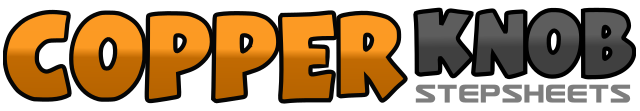 .......Count:32Wall:4Level:Improver.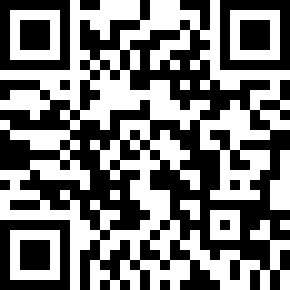 Choreographer:Audrey Watson (SCO) - November 2016Audrey Watson (SCO) - November 2016Audrey Watson (SCO) - November 2016Audrey Watson (SCO) - November 2016Audrey Watson (SCO) - November 2016.Music:While I Was Making Love to You - Niamh Lynn : (iTunes)While I Was Making Love to You - Niamh Lynn : (iTunes)While I Was Making Love to You - Niamh Lynn : (iTunes)While I Was Making Love to You - Niamh Lynn : (iTunes)While I Was Making Love to You - Niamh Lynn : (iTunes)........1&2&Touch right heel fwd, drop right toes to floor, step left heel fwd, drop left toes to floor.3&4Rock right to right side, recover on left, cross right over left.5&6&Step left to left side, touch right toe next left, step right to right side, touch left toe next right.7&8Step left to left side, close right next left, turn ¼ left stepping fwd on left.1&2Step fwd on right, pivot ¼ left, cross right over left.3&4Turn ¼ right stepping back on left, turn ¼ right stepping right to right side, cross left over right.5&6&Step right to right side, touch left next right, step left to left side, touch right next left.7&8Step right to right side, close left next right, step right to right side.1&2Cross left over right, step back on right, step left to left side.3&4Cross right behind left, turn ¼ left stepping fwd on left, step fwd on right.5&6&Rock fwd on left, recover back on right, rock back on left, recover fwd on right.7&8Shuffle fwd on left, right, left.1&2Cross right over left, step back on left, step right to right side.3&4Cross left behind right, turn ¼ right stepping fwd on right, turn ¼ right stepping left to left side.5&6Step back on right, step left next right, step fwd on right.7&8Run fwd on left, right, left.1-2Step fwd on right, Pivot ½ Turn Left.3-4Step fwd on right, Pivot ½ Turn Left.